IMPACTO ECONOMICO FINANCIERO DE LA EMPRESA PRONACA FRENTE AL COVID-19.Lic. María Gabriela Montesdeoca Calderón, MBA.mmontesdeoca@espam.edu.ecPhD. Yesenia Aracely Zamora Cusmeyzamorac@espam.edu.ecPhD. Maryuri Alexandra Zamora Cusmemzamora@espam.edu.ecIng. Jenny Isabel Zambrano Delgado, Mg.jizambrano@espam.edu.ecEscuela Superior Politécnica Agropecuaria de Manabí Manuel Félix LópezCorreo de contacto: yzamorac@espam.edu.ecResumen Desde hace algunos años se ha logrado presenciar distintos cambios en el mercado y las nuevas estrategias de comercialización en un intento de acoplarse a la situación económica mundial. A partir del 2020 con la COVID-19 se notaron una gran cantidad de transformaciones en el sector comercial y con ello los resultados financieros empresariales tuvieron una caída que hasta el día de hoy repercute y busca recuperarse. El presente proyecto tiene como objetivo realizar un estudio en los informes financieros establecidos en la empresa “PRONACA” y su pronóstico referente al período 2019-2020. Su método de investigación bibliográfico argumentativo permite el análisis y exploración al material revisado y obtenido mediante una exhaustiva búsqueda de la información, en la cual se descubren las deducciones efectuadas durante el tiempo determinado para el análisis. De acuerdo a esto se obtiene como resultado el análisis vertical y horizontal en función de determinar los ratios financieros de los años estudiados. Como conclusión se reconoce que pese a la situación económica que ha sido difícil de gestionar, sigue en pie la recuperación dentro del área mercantil para su óptimo funcionamiento y así, poder restaurar en gran parte aquellas pérdidas que se han obtenido. Del mismo modo, se logra manifestar que aun cuando existieron algunos valores en contra, también se tomó la oportunidad de utilizar esto como una iniciativa a su actualización en la planificación estratégica de la compañía en casos donde se requiera.Palabras claves: económico, financiero, Covid-2019.INTRODUCCIÓN. En el Ecuador hay muchas empresas, que a lo largo del tiempo han ido innovando, y gracias a eso creciendo económicamente de manera paulatina, según estadísticas los sectores de manufactura y servicios son los más innovadores, pero por la COVID -19  muchas empresas a nivel mundial se vieron afectadas, los sectores más afectados son el comercio mayorista y minorista; actividades comunitarias, sociales y personales;  hoteles y restaurantes; actividades inmobiliarias, empresariales y de alquiler, y las manufacturas; esto ha provocado  que las empresas de este sector tengan un cambio radical que perjudica sus estados financieros y tengan un bajo rendimiento económico.  En la provincia de Manabí uno de los sectores que más afectó la pandemia fue el sector turístico y por ende muchas empresas que se dedicaban netamente a esta actividad su rendimiento financiero económico fue demasiado bajo. Sin embargo, hay muchas empresas que habían venido arrastrando un mal manejo financiero desde muchos años atrás y esas empresas han sido las más afectados en estos tiempos de pandemia. La empresa PRONACA C.A. desde sus inicios a finales de la década de los cincuenta ha logrado evolucionar de una manera exponencial, hasta llegar a convertirse en una de las empresas con mayor nivel de ingresos del país ocupando el quinto lugar con la venta de sus diferentes productos ofrecidos por su amplia diversidad de líneas de producción (Ekos, 2018) “cp.” (Vega, 2019).La reconocida empresa PRONACA empezó en el mercado con el nombre de India, sus primeras actividades fueron la importación y distribución de insumos agropecuarios y artículos para la industria textil, luego en 1965 se creó la incubadora nacional INCA C.A con la producción de pollo con una de las plantas de incubación más tecnificadas del país.En 1979 se fundó la empresa procesadora de aves PRONACA, que en 1999 cambio su denominación a Procesadora Nacional de Alimentos C.A, además se crea CENACA y se dedica a la producción y comercialización de maíz, materia prima para el alimento balanceado de la población avícola.AL seguir su expansión PRONACA C.A incursiona en el negocio de alimentos con el nombre legal de comestibles Nacionales C.A COMNACA y el nombre comercial GUSTADINA estableciendo en la parroquia de Puembo su planta de procesamiento de conservas, en la cual genera productos a base de tomates como: mayonesa, ajíes, sazonadores entre otros productos, esta planta ha sido la pieza clave para el crecimiento de la empresa. Sin duda PRONOCA es una empresa que está en constante crecimiento y en el año 2017 realiza un contrato con la corporación Multi Inversiones y la familia Bakker (dueña de PRONACA) firma la compra de un paquete accionario, lo cual lleva a la empresa adquirir un compromiso más fuerte de seguir brindando a sus clientes productos de la más alta calidad y satisfacer sus necesidades.La empresa ha ido innovando y hoy en día cuenta con aproximadamente 8000 productos que se comercializan bajo 26 marcas.Según (Lideres.ec, 2021) “El crecimiento y la evolución de PRONACA han sido sostenibles tanto en volumen como en valores, eso gracias a la disponibilidad de recursos humanos y a las inversiones”. La firma tiene aproximadamente más de 100 centros en el país los cuales se separan en granjas y plantas de producción de diferentes tamaños, con las ganancias que tiene la compañía ha ido innovando, mejorando los centros de investigación y desarrollo; tanto en productos de consumo humano como en la producción para animales y en la producción agrícola. La presente investigación tiene como objetivo analizar los estados financieros y pronostico económico de la empresa PRONOCA, en el periodo 2019 – 2020.METODOLOGÍA.La investigación bibliográfica o documental permitió la revisión de material bibliográfico existente con respecto al tema a estudiar. Es uno de los métodos imprescindibles para cualquier investigación en incluye la selección de fuentes de información. Además, fue un paso esencial indispensable para la indagación, interpretación, reflexión y un análisis para obtener bases necesarias para el desarrollo del trabajoEl método analítico permitió implicar habilidades e información relativa de la investigación, el objetivo fue encontrar elementos los principales compendios detrás del tema que se está analizando para comprenderlo a profundidad. La principal función del método analítico en la investigación fue encontrar información notable respecto a un tema. Para cumplir este parámetro se procedió a recopilar la mayor cantidad de datos de la materia que esté disponible, estos datos se examinan para probar o apoyar una determinada idea.Este método en particular fue utilizado principalmente para encontrar evidencia que sustente investigaciones que se estén llevando a cabo para que sean más fiable, (Rodríguez, 2019). RESULTADOS.A continuación, se presenta un análisis vertical y horizontal de los periodos en estudio de la empresa PROCESADORA NACIONAL DE ALIMENTOS C. A. PRONACA.ANALISIS VERTICAL DE LOS BALANCES GENERALES 2019 Y 2020 (EN MILES DE DOLARES AMERICANOS)Resultado del Análisis Vertical - Horizontal PROCESADORA NACIONAL DE ALIMENTOS C. A. PRONACA
ANALISIS HORIZONTAL DE LOS ESTADOS DE RESULTADOS 2019 Y 2020 (EN MILES DE DOLARES AMERICANOS)Resultado del análisis de las razones financieras.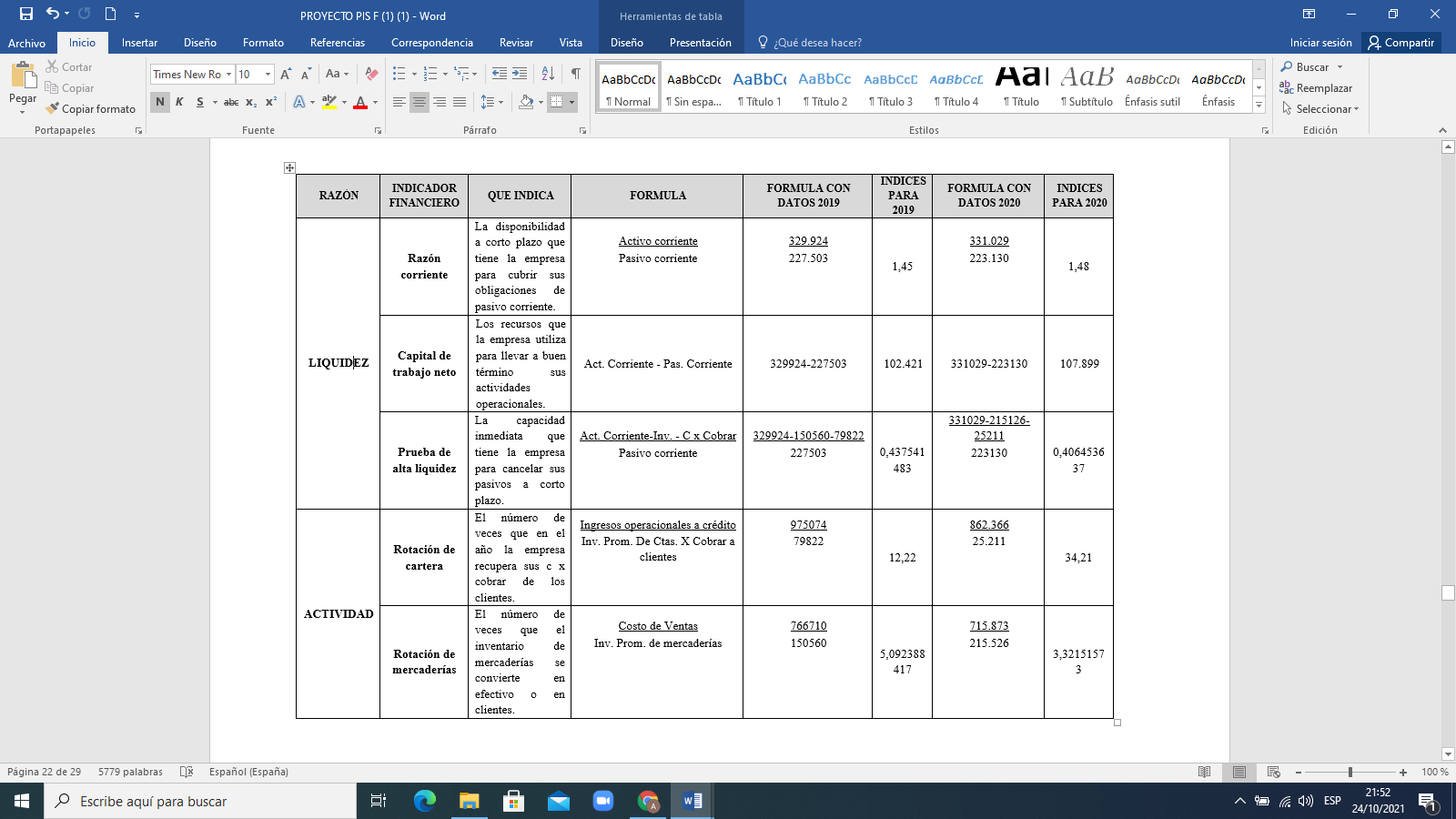  Análisis y discusión. Revisando los análisis verticales 2019-2020 de la empresa PRONACA, se puede determinar que en el 2019 el 100% del activo total equivale a $717.696 millones mientras que en el 2020 este equivale a 710.696 millones con una disminución de $8.000.000 millones debido a las depreciaciones de los bienes tangibles.Entonces observando los resultados se determina que en el 2020 los activos corrientes representan un 47% del total de los activos, que equivale a $331.029 millones tomando en cuenta que la cuenta efectivos y equivalentes tiene una participación de 90.292 millones que equivale al 27% , la cuenta activos financieros tiene una participación de $25.211 que equivale al 8%  y otros activos financieros representan el 65%esto se debe a que la empresa no dio mucho crédito por la crisis sanitaria y realizo más cobros en efectivos, es por esta razón que hay una variación del 1%  a favor en el 2020.En la cuenta propiedad planta y equipo se observa una disminución del 1% debido a la depreciación de estos bienes, la cuenta tiene una participación de $379.667 millones, que equivale al 100% de los activos fijos y este a su vez representa el 53% de los activos totales.Los pasivos tienen una participación de $270.758 millones que representan el 38% del total de los activos, en los pasivos, la disponible documentos y cuentas por pagar tienen una participación de $223.130 millones que representan el 82% del total de los pasivos, y la cuenta provisiones para beneficios sociales dispone de $ 47.628 millones que representan el 18% del total de los pasivos, entonces se determina que el del 100% de los activos el 38% está comprometido a cubrir las deudas de los pasivos.En el patrimonio, se refleja el valor de la empresa, este corresponde a $439.938 millones de dólares, que representa el 62% del total de los activos, también hay una disminución debido a las depreciaciones de los bienes tangibles, la disponible capital social tiene una participación de $404.592 millones de dólares, hay un aumento de 1% esto se debe a que por las ganancias han hecho un aumento de capital, esta cuenta representa el 91,97% del total de patrimonio.La cuenta resultados del ejercicio corresponden a las ganancias de un año y tiene una participación $25.734 millones de dólares que representan el 6% en relación al patrimonio y hay disminución de $12.000.000 millones de dólares por efectos de la pandemia. Análisis Horizontal.Considerando los valores del análisis horizontal del estado de resultados, se puede determinar que en el 2019 la empresa tuvo un total de ingresos de actividades ordinarias de $975.034 millones de dólares y en el 2020 tuvo un total de $862.366 millones de dólares, claramente hay una disminución de $112.668 millones de dólares debido a los efectos de la pandemia, entonces se puede establecer que dicho fenómeno afecto en un 12% a las ventas.En la cuenta de ventas de bienes hay un total de $1.174.643 millones correspondientes al año 2019, y un total de $1.042.847 millones que corresponden al año 2020, con una disminución del 11%. Aquí se presenta una variación en relación a los ingresos de actividades ordinarias, esto se debe porque en el 2019 los descuentos en ventas representaban $-221.452 millones y en el 2020, $-200.217 millones, y en esta cuenta se observa una disminución del 10%.En la cuenta costos de ventas y producción, correspondientes al año 2019 hay un total de $766.710 millones de dólares y en el 2020, un total de $715.873 millones de dólares, teniendo como resultado una disminución del 7%, por efectos de la pandemia estos costos se redujeron en $50.837 millones de dólares. En el 2019, la cuenta de gastos presentaba un valor de $146.500 millones de dolaras, mientras que en el 2020 hay un valor de $139.739 se produjo una disminución de 6.761 millones de dólares debido a que en el 2020 hubo menos trabajo y producción.Al final del ejercicio antes de impuesto y participaciones, en el 2019 se observa un total de $61.824 millones de dólares mientras que en el 2020 hay un total de 40.983 millones de dólares, quiere decir que del año 2019 al 2020 se perdieron $20.841 millones que equivale a una pérdida de utilidades del 34%.En el resultado integral del año 2019 hay un valor de $40.413 millones de dólares y en el 2020 $25.157 millones, lo cual indica una pérdida de $15.256 millones de dólares que representa un 38% menos de lo que se obtuvo en el 2019.Análisis de las razones financieras.La razón corriente indica la disponibilidad a corto plazo que tiene la empresa para cubrir sus obligaciones de pasivo corriente, en el ejercicio del año 2019 tiene un índice de 1,45 y en el 2020 dispone de 1,48 porque la empresa dio menos crédito, esto quiere decir que por cada dólar que adeuda la empresa, en el 2020 dispone de 1,48 para pagar lo que indica que la empresa está bien. El capital de trabajo neto, son los recursos que la empresa utiliza para llevar a buen término sus actividades operacionales, esto significa que si la empresa paga todas sus deudas en el 2019 según el indicador a la empresa le quedaban $102.421 millones y en el 2020 le corresponde un valor de $107.899 millones.La prueba de liquidez, es la capacidad inmediata que tiene la empresa para cancelar sus pasivos a corto plazo, lo cual en el 2019 la empresa contaba con un 0,43% y en el 2020 la empresa dispone de un 40%.La rotación de cartera, es el número de veces que en el año la empresa recupera sus Ctas. Por Cobrar de los clientes, según los indicadores en el 2019 la empresa recupero 12 veces mientras que en el 2020 recupero 34 veces más estas cuentas.La rotación de mercaderías, es el número de veces que el inventario de mercaderías se convierte en efectivo o en clientes, y esto según los indicadores en el 2019, tuvo un índice de 5,09 y en el 2020 tuvo un 3,32.CONCLUSIONES.A partir del 2020 con la COVID-19 se notaron una gran cantidad de transformaciones en el sector comercial y con ello los resultados financieros empresariales tuvieron una caída que hasta el día de hoy trasciende y busca recuperarse.  Se identificó que aun cuando existieron algunos valores en contra, también se tomó la oportunidad de utilizar esto como una iniciativa a su actualización en la planificación estratégica de la compañía en casos donde se requiera.Con los  resultados se determina que en el 2020 los activos corrientes representan un 47% del total de los activos, que equivale a $331.029 millones tomando en cuenta que la cuenta efectivos y equivalentes tiene una participación de 90.292 millones que equivale al 27% , la cuenta activos financieros tiene una participación de $25.211 que equivale al 8% y otros activos financieros representan el 65%esto se debe a que la empresa no dio mucho crédito por la crisis sanitaria y realizo más cobros en efectivos, es por esta razón que hay una variación del 1% a favor en el 2020. Los pasivos tienen una participación de $270.758 millones que representan el 38% del total de los activos, en los pasivos, la disponible documentos y cuentas por pagar tienen una participación de $223.130 millones que representan el 82% del total de los pasivos, y la cuenta provisiones para beneficios sociales dispone de $ 47.628 millones que representan el 18% del total de los pasivos, entonces se determina que el del 100% de los activos el 38% está comprometido a cubrir las deudas de los pasivos. En el patrimonio, se refleja el valor de la empresa, este corresponde a $439.938 millones de dólares, que representa el 62% del total de los activos, también hay una disminución debido a las depreciaciones de los bienes tangibles, la disponible capital social tiene una participación de $404.592 millones de dólares, hay un aumento de 1% esto se debe a que por las ganancias han hecho un aumento de capital, esta cuenta representa el 91,97% del total de patrimonio.BIBLIOGRAFIA.Burguete, L. (2017). Analisi Financiero. DIGITAL UNID.Castro, L. F. (2021). Razones financieras: liquidez, actividad y endeudamiento. Obtenido de Rankia: https://www.rankia.co/blog/analisis-colcap/3598483-razones-financieras-liquidez-actividad-endeudamientoGómez, G. (2020). Razones financieras para el análisis financiero. Obtenido de gestiopolis: https://www.gestiopolis.com/razones-financieras-analisis-financiero/Guzman, C. A. (2015). Guia rapida: Ratios Financieros y matematica de la mercadotecnia. Peru: El cid Editor.Lavalle, A. (2016). Análisis Financiero. México: Editorial Digital UNID.Lideres.ec. (07 de julio de 2021). Revista Lideres. ec. Obtenido de Revista Lideres. ec : https://especiales.revistalideres.ec/2011/mas_respetados/empresas_social.htmlMartinez, A. (2020). Analisis vertical y horizontal de los estados financieros . INEAF.Morales Castro, A., & Morales Castro, J. (2002). Respuestas rápidas para los financieros. Pearson Educación.Rus, E. (18 de Abril de 2020). Economipedia. Obtenido de https://economipedia.com/definiciones/analisis-vertical.html#:~:text=El%20an%C3%A1lisis%20vertical%20es%20una,un%20per%C3%ADodo%20de%20tiempo%20determinado.&text=De%20esta%20forma%2C%20sabemos%20el,cada%20parte%20en%20el%20todo.Salazar, B. (29 de mayo de 2020). ABC Finanzas.com. Obtenido de https://abcfinanzas.com/administracion-financiera/analisis-horizontal/Vega, M. (Julio de 2019). Repositorio.uide.ec.com. Obtenido de https://repositorio.uide.edu.ec/bitstream/37000/3855/1/T-UIDE-1330.pdfVillalpando, F. (2014). Analisi de estados financieros . Digital UNID.C U E N T A S2019A.V.2020A.V.A C T I V O717.291100%710.696100%ACTIVO CORRIENTE:329.92446%331.02947%EFECTIVO Y EQUIVALENTES99.54230%90.29227%Caja2.9103%7131%Instituciones Financieras96.63397%89.57899%ACTIVOS FINANCIEROS79.82224%25.2118%OTROS ACTIVOS CORRIENTES150.56046%215.52665%ACTIVO FIJO:387.36754%379.66753%PROPIEDAD PLANTA Y EQUIPO387.367100%379.667100%P A S I V O276.56839%270.75838%DOCUMENTOS Y CUENTAS POR PAGAR227.50382%223.13082%PROVISIONES PARA BENEFICIOS SOCIALES49.06518%47.62818%P A T R I M O N I O440.72361%439.93862%CAPITAL SOCIAL400.96390,98%404.59291,97%RESERVAS1310,03%2.5750,59%OTROS RESULTADOS INTEGRALES-526-0,12%1.5110,34%RESULTADOS ACUMULADOS3.8670,88%5.5261,26%RESULTADOS DEL EJERCICIO36.2888,23%25.7345,85%C U E N T A SAÑO 2019AÑO 2020VARIACION ABSOLUTAVARIACION RELATIVAINGRESOS DE ACTIVIDADES ORDINARIAS975.034862.366112.66812%Venta de Bienes1.174.6431.042.487132.15611%Prestación de Servicios1.3292.876-1.547-1,16%Ingresos Financieros20.51417.2203.29416%Descuento en Ventas-221.452-200.217-21.23510%COSTOS DE VENTAS Y PRODUCCION766.710715.87350.8377%GASTOS146.500139.7396.7615%GASTOS DE VENTA93.26685.1268.1409%GASTOS ADMINISTRATIVOS32.73932.945- 206-1%GASTOS FINANCIEROS9.25210.926-1.674-18%OTROS GASTOS11.24310.7415024%GANANCIA ANTES DE 15 P.T.  E IMPUESTOS61.82440.98320.84134%15% PARTICIPACION DE TRABAJADORES7.8806.3101.57020%GANANCIA ANTES DE IMPUESTOS53.97434.67319.30136%IMPUESTOS A LA RENTA CAUSADO12.22710.3971.83015%GANANCIAS ANTES DE IMPUESTOS DIFERIDOS41.72824.27617.45242%GASTO POR IMPUESTO DIFERIDO4.6843.0181.66636%INGRESOS POR IMPUESTO DIFERIDO48-48100%GANANCIA DE OPERACIÓN CONTINUA37.08127.2949.78726%OTRAS PROVISIONES3.3322.1371.19536%RESULTADO INTEGRAL DEL AÑO40.41325.15715.25638%